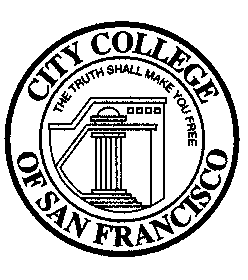 Enrollment Management Committee1:00 pm - 3:00 pm on February 16, 2023Zoom link: https://ccsf-edu.zoom.us/j/81638608752 AGENDAMembers: Geisce Ly (Admin Co-Chair), Mitra Sapienza (Faculty Co-Chair), J Carlin, Edie Kaeuper, Monika Liu, Wynd Kaufmyn, Edgar Torres, Colin Hall, Enrique Velez, Silvia Urrutia, Heather Brandt, and Angelica NevarezAlternates: Cynthia Dewar, Mandy Liang, Amy Coffey, Steven Brown, and Nicole FangResource Support: Lisa Cooper-Wilkins and Pam MeryUpcoming Meetings: 3/16, 4/20 and 5/18No.ItemsSpeaker/FacilitatorDuration1.WelcomeGeisce Ly5 minutes2.Approve December 15th MinutesMitra Sapienza5 minutes3.Approve today’s agendaMitra Sapienza3 minutes4. Meeting modalityMitra Sapienza10 minutes5. March 16th meetingCulturally Responsive Strategic Enrollment Management professional development from 2 - 4 pm with Dr. Charles Braden, Assistant Superintendent/Vice President of Instruction   at San Joaquin Delta CollegeGeisce Ly10 minutes6.Student Support Strategies Ad Hoc CommitteeLisa Cooper Wilkins15 minutes7. Summer and AY 2023-24 Instructional Allocation & Schedule Development TimelineGeisce Ly10 minutes8.Multi-year enrollment management planMitra and Geisce60 minutes9. Future Agenda ItemsMitra Sapienza3 minutesJoin from PC, Mac, Linux, iOS or Android:  Or iPhone one-tap (US Toll):  +16699006833, #81638608752Or Telephone:   Dial: 669-900-6833 (US Toll)   Meeting ID: 816 3860 8752Join from PC, Mac, Linux, iOS or Android:  Or iPhone one-tap (US Toll):  +16699006833, #81638608752Or Telephone:   Dial: 669-900-6833 (US Toll)   Meeting ID: 816 3860 8752Join from PC, Mac, Linux, iOS or Android:  Or iPhone one-tap (US Toll):  +16699006833, #81638608752Or Telephone:   Dial: 669-900-6833 (US Toll)   Meeting ID: 816 3860 8752Join from PC, Mac, Linux, iOS or Android:  Or iPhone one-tap (US Toll):  +16699006833, #81638608752Or Telephone:   Dial: 669-900-6833 (US Toll)   Meeting ID: 816 3860 8752